
                                                                                         ПРОЕКТ 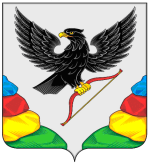 АДМИНИСТРАЦИЯ МУНИЦИПАЛЬНОГО РАЙОНА«НЕРЧИНСКИЙ РАЙОН» ЗАБАЙКАЛЬСКОГО КРАЯ ПОСТАНОВЛЕНИЕ        августа 2022 года                                                                                № г. НерчинскОб утверждении Положения о взаимодействии органов управления подразделениями и силами, участвующими в ликвидации последствий ДТП на территории муниципального района «Нерчинский район»В соответствии с Федеральными законами от 21 декабря 1994 года №68-ФЗ «О защите населения и территории от чрезвычайных ситуаций природного и техногенного характера», от 22 августа 1995 года № 151-ФЗ «Об аварийно-спасательных службах и статусе спасателей», от 10 декабря 1995 года № 196-ФЗ «О безопасности дорожного движения», руководствуясь положением от 29 июня 2021 года «О взаимодействии органов управления, подразделений и сил, участвующих в ликвидации последствий дорожно-транспортных происшествий на территории Забайкальского края» в целях осуществления взаимодействия органов управления подразделениями и силами, участвующими в ликвидации последствий дорожно-транспортных происшествий, администрация муниципального района «Нерчинский район» постановляет:	1. Утвердить Положение о взаимодействии органов управления подразделениями и силами, участвующими в ликвидации последствий ДТП на территории муниципального района «Нерчинский район» (прилагается).2. Настоящее постановление опубликовать на официальном сайте администрации муниципального района «Нерчинский район» в сети «Интернет».3. Настоящее постановление вступает в силу с момента его опубликования.4. Контроль за исполнением настоящего постановления возложить на начальника отдела гражданской обороны и чрезвычайных ситуаций муниципального района «Нерчинский район»   Комогорцева А.В.И.о. Главы муниципального района«Нерчинский район»                                                                   Б.Н. ПротасовПРИЛОЖЕНИЕ                                     	                          УТВЕРЖДЕНО                                                                                                     Постановление  администрации                                      	                  муниципального района «Нерчинский район»	                                            от       августа 2022 года №ПОЛОЖЕНИЕо взаимодействии органов управления подразделениями и силами, участвующими в ликвидации последствий ДТП на территории муниципального района «Нерчинский район»Общие положения	1. Настоящее Положение о взаимодействии органов управления, подразделений и сил, участвующих в ликвидации последствий дорожно-транспортных происшествий на территории Забайкальского края (далее - Положение), разработано в соответствии с федеральными законами от 21 декабря 1994 г. №68-ФЗ «О защите населения и территорий от чрезвычайных ситуаций природного и техногенного характера», от 22 августа 1995 г. № 151-ФЗ «Об аварийно-спасательных службах и статусе спасателей», от 21 декабря 1994 г. №69-ФЗ «О пожарной безопасности», от 10 декабря 1995 г. №196-ФЗ «О безопасности дорожного движения», Постановлением Правительства Российской Федерации от 30.12.2003 г. №794 «Об утверждении Положения о единой государственной системе предупреждения и ликвидации чрезвычайных ситуаций» (с изменениями и дополнениями), а также в соответствии с примерным положением о взаимодействии органов управления, подразделений и сил (далее - взаимодействия), участвующих в ликвидации последствий непосредственно на местах дорожно-транспортных происшествий (далее - ДТП).  2. Цели и основные принципы взаимодействия:	- своевременное прибытие сотрудников и работников экстренных служб к месту дорожно-транспортных происшествий (далее - ДТП);	- оказание в возможно короткие сроки первой помощи пострадавшим при ДТП;	- создание условий, способствующих снижению количества случаев гибели и травмирования населения при ДТП;	- предотвращение распространения вторичных поражающих факторов, возникающих при ДТП;	- создание условий для восстановления в краткосрочный период интенсивности движения, на участке автомобильных дорог нарушенных в результате ДТП.        3. Основные принципы взаимодействия:	- гуманное отношение к пострадавшим в ДТП;	- законность;	- комплексное использование сил и средств при ликвидации последствий ДТП;	- самостоятельность в принятии решений в выборе средств и методов решения задач в пределах установленной компетенции.       4. Взаимодействие обеспечивается:	- немедленным взаимным оповещением (информированием) о происшедших ДТП  и необходимых потребностях в силах, с использованием всех имеющихся каналов связи, в том числе автоматизированных информационно-управляющих систем интегрированных с автоматизированной информационно-управляющей системой АИУС ГИБДД;       5. В ликвидации последствий ДТП участвуют:	- подразделения межрайонного отдела Министерства внутренних дел России по Нерчинскому району (далее - ОМВД России по Нерчинскому району);	-пожарная часть №26 Федеральное государственное казённое учреждение «3 отряд Федеральной противопожарной службы Забайкальского края» (далее - 26 ПСЧ 3 ПСО ФПС ГПС ГУ МЧС России по Забайкальскому краю);-государственное учреждение здравоохранения (далее - ГУЗ «Нерчинская центральная районная больница»);- силы и средства местного звена территориальной подсистемы единой государственной системы предупреждения и ликвидации чрезвычайных ситуаций (далее – ТП РСЧС);-отдел по делам гражданской обороны и чрезвычайным ситуациям (далее – ГО и ЧС) администрации муниципального района «Нерчинский район»;- единая дежурно-диспетчерская служба (далее - ЕДДС) администрации муниципального района «Нерчинский район»;Состав сил, привлекаемых к ликвидации последствий ДТП, а также необходимость их наращивания определяется в зависимости от характера масштаба последствий ДТП.    6. Взаимодействие осуществляется на основе законов и иных нормативных правовых актов Российской Федерации, Забайкальского края, муниципального района «Нерчинский район» и настоящего Положения.2. Порядок взаимодействия при ликвидации последствий ДТП      7. В интересах взаимодействия осуществляются следующие функции:7.1. Функции ОМВД России по Нерчинскому району:- координация действий органов управления, подразделений и сил,     привлекаемых для ликвидации последствий ДТП;- осуществление связи и оповещения на месте ДТП;- оказание первой медицинской помощи;- оказание помощи в эвакуации пострадавших с места ДТП;- обеспечение эвакуации пострадавших с места ДТП;- организация дорожного движения на подъездах к месту ДТП;- незамедлительное информирование (оповещение) заинтересованных органов управления (ЕДДС, пожарная часть №26 ПСЧ 3 ПСО ФПС ГПС ГУ МЧС России по Забайкальскому краю, ГУЗ «Станция скорой медицинской помощи», отдел по делам гражданской обороны и чрезвычайным ситуациям администрации муниципального района «Нерчинский район») участвующих в ликвидации последствий ДТП, о факте и характере происшествия;	- участие в аварийно-спасательных работах в части, касающейся сохранения и фиксации вещественных доказательств, следов, имущества и других предметов, имеющих отношение к происшествию;- охрана общественного порядка и имущества на месте ДТП.7.2. Функции ПЧ-26 ПСЧ 3 ПСО ФПС ГПС ГУ МЧС России по Забайкальскому краю:- незамедлительное информирование (оповещение) заинтересованных органов управления (ЕДДС, ОМВД России по Нерчинскому району, ГУЗ «Станция скорой медицинской помощи», отдел по делам гражданской обороны и чрезвычайным ситуациям администрации муниципального района «Нерчинский район») участвующих в ликвидации последствий ДТП, осуществление обмена информацией с дежурно-диспетчерской службой;- обмен информацией дежурно-диспетчерской службы ПЧ-26 с ЕДДС;- проведение работ по спасению людей (деблокирование и извлечение людей из поврежденных транспортных средств, транспортировка, передача сотрудникам здравоохранения и т.д.);- организация тушения пожаров и проведения первоочередных аварийно-спасательных работ.- привлечение необходимых сил и средств в их достаточном количестве, необходимых для ликвидации последствий ДТП;- (при необходимости) организация и проведение эвакуации населения из опасной зоны.7.3. Функции ГУЗ «Станция скорой медицинской помощи»:- организуют оповещение о ДТП взаимодействующие органы управления, подразделения  и силы, участвующие в ликвидации последствий ДТП;- осуществление незамедлительного направления на место ДТП бригад скорой медицинской помощи;- оказание пострадавшим доврачебной и первой медицинской помощи  на месте ДТП, незамедлительно передать пациентов в соответствующее медицинское учреждение и оказать пострадавшему (пострадавшим) медицинскую помощь;- незамедлительное информирование (оповещение) заинтересованных органов управления (ЕДДС, ОМВД России по Нерчинскому району, ПЧ-26 ПСЧ 3 ПСО ФПС ГПС ГУ МЧС России по Забайкальскому краю, отдел по делам гражданской обороны и чрезвычайным ситуациям администрации муниципального района «Нерчинский район») участвующих в ликвидации последствий ДТП, осуществление обмена информацией с дежурно-диспетчерской службой;- обмен информацией дежурно-диспетчерской службы ГУЗ «Станция скорой медицинской помощи» с ЕДДС;- организация привлечения необходимых сил для оказания медицинской помощи пострадавшим в полном объеме.7.4. Функции ЕДДС:- незамедлительное информирование (оповещение) заинтересованных органов управления (ГУЗ «Станция скорой медицинской помощи», ОМВД России по Нерчинскому району, ПЧ-26 ПСЧ 3 ПСО ФПС ГПС ГУ МЧС России по Забайкальскому краю, отдел по делам гражданской обороны и чрезвычайным ситуациям администрации муниципального района «Нерчинский район») участвующих в ликвидации последствий ДТП.- сбор, обобщение, анализ информации и обмен информации;- организация взаимодействия привлекаемых сил и средств местного звена территориальной подсистемы РСЧС;7.5. Функции отдела по делам гражданской обороны и чрезвычайным ситуациям администрации муниципального района «Нерчинский район»:- координация деятельности аварийно-спасательных служб и аварийно-спасательных формирований на территории муниципального района в режиме чрезвычайной ситуации и (или) угрозе;- организация, при необходимости, проведения специальной разведки и контроля за состоянием окружающей среды на месте ДТП;- организация, при необходимости, проведения комплекса работ по специальной обработке (дегазации, дезактивации, дезинфекции, организации работ при розливе АХОВ и др.) транспортных средств, места ДТП и прилегающей территории, проведения мероприятий по локализации и ликвидации источников опасности;- организация, при необходимости, эвакуации населения из опасной зоны.- руководство аварийно-спасательными работами в режиме чрезвычайной ситуации и (или) ее угрозе, в том числе при распространении аммиачно-химических отравляющих веществ (АХОВ) на месте ДТП;8. Общее руководство действиями участников ликвидации последствий на месте ДТП осуществляется должностным лицом ОМВД России по Нерчинскому району.При первоочередном прибытии на место ДТП должностных лиц других субъектов взаимодействия, участвующих в ликвидации последствий ДТП, они принимают руководство на себя, с последующей передачей его должностному лицу ОМВД.9. Должностное лицо, осуществляющее руководство действиями по ликвидации последствий ДТП, обязано:- определить порядок и особенности действий субъектов, привлекаемых для ликвидации последствий ДТП по их локализации, а также принять решения по проведению аварийно-спасательных и других неотложных работ;- обеспечить руководство силами и средствами, привлеченными к ликвидации последствий ДТП, и организацию их взаимодействия;- в случае крайней необходимости вправе самостоятельно принимать решения по следующим вопросам:- проведение эвакуационных мероприятий;- проведение аварийно-спасательных работ на объектах и территориях в зоне ДТП;- ограничение доступа людей в зону ДТП;- привлечение к проведению работ по ликвидации чрезвычайных ситуаций внештатных и общественных аварийно-спасательных формирований;- привлечение на добровольной основе населения к проведению неотложных работ, а также отдельных граждан, не являющихся спасателями, к проведению аварийно-спасательных работ;- принятие других необходимых мер, обусловленных развитием последствий ДТП и ходом работ по их ликвидации.Решения руководителей работ по ликвидации чрезвычайных ситуаций являются обязательными для всех граждан и организаций.Руководители работ по ликвидации последствий ДТП незамедлительно информируют о принятых ими, в случае крайней необходимости, решениях соответствующие органы исполнительной власти, органы местного самоуправления и организации.Руководители других субъектов взаимодействия, прибывшие на место ДТП первыми, принимают полномочия руководителей работ по ликвидации последствий ДТП, и исполняют их до прибытия руководителей работ по ликвидации последствий ДТП.10. Непосредственное руководство работами по ликвидации пожара, на месте ДТП, осуществляет прибывшее на пожар старшее должностное лицо ПЧ-26 ФГКУ «3 отряд ФПС по Забайкальскому краю», указания которого по ликвидации пожара обязательны для исполнения представителями всех органов управления подразделений и сил, привлекаемых к тушению пожара.11. При проведении работ по ликвидации последствий ДТП всеми участниками работ должны соблюдаться меры по обеспечению сохранности вещественных доказательств и, по возможности, фиксации обстановки на месте ДТП до окончания оперативных и следственных действий сотрудниками ОМВД России по Нерчинскому району.Организация взаимодействия при ликвидации последствий ДТП12. Организация взаимодействия между подразделениями, участвующими в ликвидации последствий ДТП осуществляется по телефонам:ОМВД по Нерчинскому району- 4-10-12;ГУЗ «Станция скорой медицинской помощи»- 4-33-51;ПЧ-26 ФГКУ «3 отряд ФПС по Забайкальскому краю»- 4-11-71;ЕДДС администрации муниципального района «Нерчинский район»- 4-33-43;Отдел по делам гражданской обороны и чрезвычайным ситуациям  администрации муниципального района «Нерчинский район»- 4-10-44;________________________